Programs marked with a * are virtual  **Please be aware that while most of our classes are free, specialty classes may charge a minimal fee. Yoga/$10, Strength Training $8, fitness $12  (Prices subject to change without notice)Ongoing Services:Outreach						- Lifeline and Be Safer At HomeFuel Assistance	       				- Durable Medical EquipmentSNAP (formerly Food Stamps)			- Telephone Reassurance CallsGovernment Surplus Food Distribution	- File of LifeNotary Services					- SHINE (Insurance Specialists)AT HOME COVID TEST KITS available at the howes house  THE FOLLOWING PROGRAMS ARE VIRTUAL THROUGH ZOOM OR GOOGLE MEETING:      *Strength + Fitness w/Katryn- Mon, Tues, Thurs, Fri- 9 and 9:35am- Google meeting – Email katrynyerdon@prodigy.net for meeting info *Yoga w/Martha Abbott – Monday, wednesday and Friday 9:30 (virtual doors open at 9) Email spiritmovesyou@gmail.com for log in info*Kanta’s Gentle Yoga – Tuesdays @11:30 Zoom Meeting ID 824 4775 7861 Passcode 709904                                                                                      DECEMBER SPECIAL EVENTS AT THE HOWES HOUSE:    TUESDAY DECEMBER 6th – 10am norway holiday lights live walking tour via zoom or come in and watch it at tHe howes house on the big screen        =                                JUST IN TIME FOR THE HOLIDAYS! DECEMBER 8TH                          MOBILE HAIRCUTS AT THE HOWES HOUSE BY APPOINTMENT ONLY $25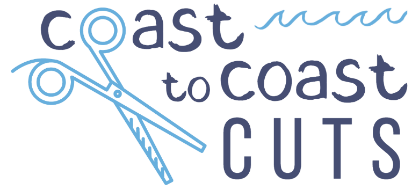 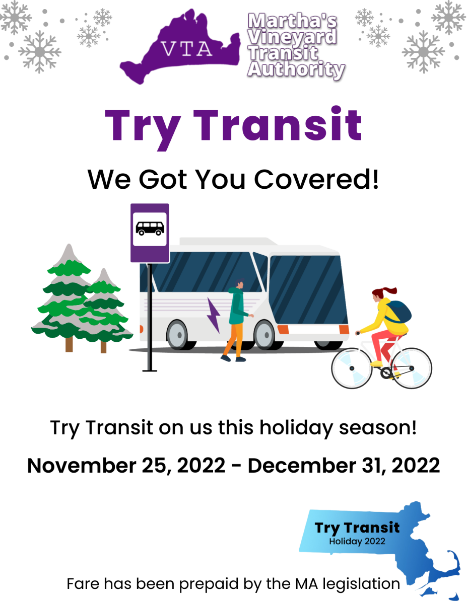 Up Island Council on Aging   508-693-2896DECEMBER 2022Up Island Council on Aging   508-693-2896DECEMBER 2022Up Island Council on Aging   508-693-2896DECEMBER 2022Up Island Council on Aging   508-693-2896DECEMBER 2022Up Island Council on Aging   508-693-2896DECEMBER 2022SunMonTueWedThuFriSat      OFFICE HOURSMONDAY – FRIDAY 8:30-4:00                CLOSED HOLIDAYS19 & 9:35 Strength & Fitness w/Katryn* 29 & 9:35 Strength & Fitness w/Katryn* 9:30 Yoga w/Martha Abbott*1P WATERCOLOR345      9 & 9:35 Strength & Fitness  w/Katryn* 9:30 Yoga w/Martha Abbott*69 & 9:35 Strength & Fitness w/Katryn* 11:30 Yoga w/Kanta*10aM NORWAY                                                HOLIDAY LIGHTS  live walking touR79:30 Yoga w/Martha Abbott*10AM FITNESS w/MARGARITTA KELLY3PM LEARN TO TANGO89 & 9:35 Strength & Fitness w/Katryn* COAST TO COAST MOBILE HAIRCUTS THE HOWES HOUSE99 & 9:35 Strength & Fitness w/Katryn* 9:30 Yoga w/Martha Abbott*1P WATERCOLOR 1011 129 & 9:35 Strength & Fitness  w/Katryn* 9:30 Yoga w/Martha Abbott*10:30 PARKINSON’S SUPPORT GROUP  139 & 9:35 Strength & Fitness w/Katryn* 11:30 Yoga w/Kanta*149:30 Yoga w/Martha Abbott*10AM FITNESS w/MARGARITTA KELLYPatti Mello  Legal Clinic508-477-0267159 & 9:35 Strength & Fitness w/Katryn* 16                 9 & 9:35 Strength & Fitness w/Katryn* 9:30 Yoga w/Martha Abbott*1P WATERCOLOR 1718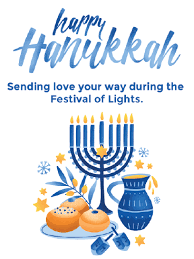 199 & 9:35 Strength & Fitness  w/Katryn* 9:30 Yoga w/Martha Abbott*pedi care clinic by appointment   209 & 9:35 Strength & Fitness w/Katryn* 11:30 Yoga w/Kanta* 219:30 Yoga w/Martha Abbott*10AM FITNESS w/MARGARITTA KELLY 229 & 9:35 Strength & Fitness w/Katryn* 23COA CLOSES AT NOON 2425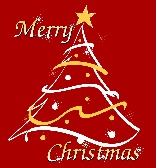 26       COA CLOSED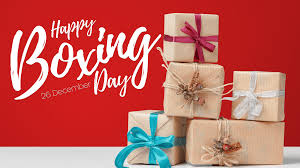 279 & 9:35 Strength & Fitness w/Katryn* 11:30 Yoga w/Kanta*289:30 Yoga w/Martha Abbott*10AM FITNESS w/MARGARITTA KELLY299 & 9:35 Strength & Fitness w/Katryn* 30                9 & 9:35 Strength & Fitness w/Katryn* 9:30 Yoga w/Martha Abbott*1P WATERCOLOR31